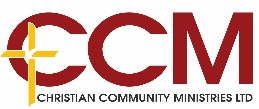 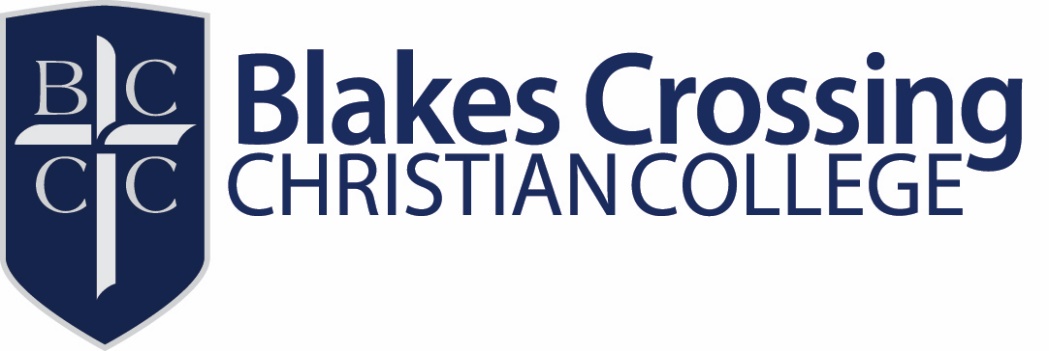 Application for EmploymentTeaching Staff ApplicationPlease complete all 6 sections of this applicationSection 1:  PERSONAL INFORMATIONSection 2:  REFEREESAt least one referee is required for each of the categories below:In forwarding the names of referees, you are acknowledging that Blakes Crossing Christian College only holds personal information for the purpose of the job application.  You acknowledge that we will do any relevant reference checks and obtain relevant information from past employers and/or other parties you provide particulars for.  This will be done in an ethical and legal manner.Section 3:  SKILLS/COMPETENCIESPlease comment in each of the categories below by describing your own performance in each area.Section 4:  CHRISTIAN FAITHPlease comment in each of the following categories.Section 5:  INHERENT REQUIREMENTSBlakes Crossing Christian College has a deliberate and purposeful role in providing Christian education which models Christian living principles to students.  This involves having a heart for the mission of our College as well as having a lifestyle which promotes virtuous Christian living principles.Section 6:  UNDERTAKINGI understand that in providing this employment application I agree to the following:That the information contained in this application is true, and that should I be successful for the position, my appointment would be on the basis that the information contained in my application is correct and true.To support the College’s Statement of Faith (attached) in every way and to uphold its principles to the students and other members of our College community.I am able to fully satisfy the two requirements outlined in Section 5 of this application.……………………………………..		……………………………………..Name (please print)			Signature……………………………………..DatePlease forward your completed form to:The PrincipalBlakes Crossing Christian CollegePO Box 150SMITHFIELD  SA  5114OR email to: office@bccc.sa.edu.auName of ApplicantPosition Being Applied ForPersonal ParticularsPersonal ParticularsPersonal ParticularsPersonal ParticularsName:Name:Name:Name:Address:Address:Address:Address:Email AddressEmail AddressEmail AddressEmail AddressPhone Number(s):Phone Number(s):Phone Number(s):Phone Number(s):Best time for us to call:Best time for us to call:Best time for us to call:Best time for us to call:Nationality:Nationality:Nationality:Nationality:EducationEducationEducationEducationFromToLevel of attainmentOther QualificationsDetail other qualifications which go beyond those mentioned in Education.  E.g. Professional development courses, special qualifications, professional memberships, etc.SA TRB Teacher Registration Number:Employment HistoryEmployment HistoryEmployment HistoryEmployment HistoryCompanyFromToResponsibilitiesProfessional RefereesProfessional RefereesNameDetails — role and contact informationPersonal RefereesPersonal RefereesNameDetails — role and contact informationChurch RefereesChurch RefereesNameDetails — role and contact informationOrganisation and Administrative SkillsDescribe your organisational skills, your ability to prioritise and to meet schedules and deadlines.Instructional AbilityBriefly describe your performance as an educator.Student ManagementDescribe your ability to manage student behaviour.Pastoral CareDescribe your ability to assist students in the pastoral area of education.Demonstrated Highly Competent Communication skillsPlease comment on your written and oral communication skills.Special InterestsComment on the things in life which you are passionate about, your extra-curricular interests, etc.Personal StrengthsDescribe any personal strengths you have which may be relevant to the position.Additional CommentsPlease feel free to add any additional comments that will support you application.Christian Faith 1Comment on what role the Spirit of God plays in your life? Provide some information about your personal faith. Christian Faith 2BCCC has a strong commitment to teaching from a Christian world view.  What is your understanding of teaching from a Christian world view?Lifestyle RequirementIt is a genuine occupational requirement (subject to the provisions of relevant anti-discrimination legislation such as the Anti-Discrimination Act 1991) of the Christian Community Ministries that, consistent with the Act, staff members must not act in a way that they know, or ought reasonably to know, is contrary to the religious beliefs of Blakes Crossing Christian College.  Nothing in their deliberate conduct should be incompatible with the intrinsic character of their position, especially, but not only, in relation to the expression of human sexuality through heterosexual, monogamous relationships, expressed intimately through marriage.”Comment on your ability and willingness to demonstrate compliance with this requirement.    I agree to abide by this requirement (please tick)Church RequirementOur College Collective Employment Agreement states “Staff are required to regularly and frequently attend a Christian church and to regularly and frequently support relevant Staff Devotions and Staff Worship Services.”Comment on your ability and willingness to demonstrate compliance with this requirement.    I agree to abide by this requirement (please tick)Which church do you regularly attend?Minister/Pastor’s Name:				Phone:Address: